Bishop State Community College 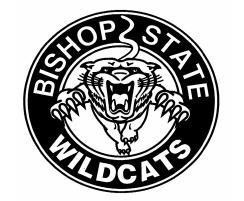 351 North Broad StreetMobile, AL 36603-5898Fax:251-690-6918Email: financialaid@bishop.eduIdentity/Statement of Education PurposeFollowing documents are required for identification purposes:Government issued identification such as driver’s license or U.S. PassportOther state-issued government issued pho identification***Due to COVID-19, you are no longer required to appear in person in the Financial Aid Office or have the form notarized by a notary public.***I certify that I, ____________________________________, am the individual signing this Statement of                                             (print name)Educational Purpose and that the federal student financial assistance I may receive will only be used for educational purposes to pay the cost of attending Bishop State Community College for 2019/2020. _________________________________________________	________________________________Student Signature	Date________________________________________________	_____________________@bishop.eduStudent ID Number 							Student email address